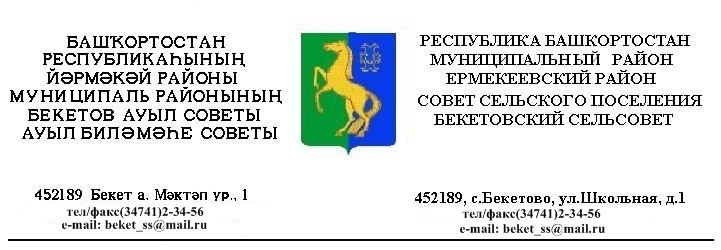     ҠАРАР                                                                         РЕШЕНИЕ     «24 »  апрель  2020 й.                  №  8.6                    «24»  апреля  2020 г.      О назначении публичных слушаниях по проекту решения  Советасельского поселения  Бекетовский сельсовет муниципального района Ермекеевский район Республики Башкортостан «Об исполнении  бюджета сельского поселения Бекетовский сельсовет муниципального района Ермекеевский район Республики Башкортостан за 2019 год»В соответствии с п.1 ст. 28 Федерального закона «Об общих принципах организации местного самоуправления в Российской Федерации», п.3 ст.11 Устава  сельского поселения  Бекетовский сельсовет муниципального районаЕрмекеевский район Республики Башкортостан, Положения о порядкеорганизации и проведения публичных слушаний в сельском поселении  Бекетовский сельсовет муниципального района  Ермекеевский район Республики Башкортостан, утвержденного решением Совета сельского поселения  Бекетовский сельсовет муниципального района Ермекеевский район Республики Башкортостан № 30.6  от 14 мая  2018 года, Совет сельского поселения Бекетовский   сельсовет муниципального района Ермекеевский район Республики Башкортостан   РЕШИЛ:Назначить публичные слушания по проекту решения Совета  сельскогопоселения  Бекетовский сельсовет муниципального района Ермекеевский район Республики Башкортостан «Об исполнении  бюджета сельского поселения Бекетовский сельсовет муниципального района Ермекеевский район Республики Башкортостан за 2019 год»  на 15 мая  2020 года в здании  администрации сельского  поселения   Бекетовский сельсовет. Начало  14-00 часов. Утвердить следующий состав комиссии по подготовке ипроведению публичных слушаний   по  проекту решения Совета  сельского поселения  Бекетовский сельсовет муниципального района Ермекеевский район Республики Башкортостан «Об исполнении  бюджета сельского поселения Бекетовский сельсовет муниципального района Ермекеевский район Республики Башкортостан за 2019 год»:- Исламова З.З. – глава сельского поселения  Бекетовский сельсовет муниципального района Ермекеевский район Республики Башкортостан -председатель Комиссии по публичным слушаниям ;- Ахметшина Ф.К. –  управляющий делами сельского поселения Бекетовский   сельсовет муниципального района Ермекеевский район Республики Башкортостан – секретарь  Комиссии по публичным слушаниям ;- Багманова Э.Х. – специалист администрации сельского поселения  Бекетовский сельсовет муниципального района Ермекеевский район Республики Башкортостан -  член Комиссии по публичным слушаниям;-Ахмадуллина Л.И. – депутат  Совета сельского поселения  Бекетовский сельсовет муниципального района Ермекеевский район Республики Башкортостан - член  Комиссии по публичным слушаниям ;-Иксанова А.М.– депутат Совета  сельского поселения  Бекетовский сельсовет муниципального района Ермекеевский район Республики Башкортостан - член  Комиссии по публичным слушаниям.3. Установить, что письменные предложения жителей сельского поселенияБекетовский   сельсовет муниципального района Ермекеевский районРеспублики Башкортостан о внесении изменений и дополнений Об исполнении  бюджета сельского поселения Бекетовский сельсовет муниципального района Ермекеевский район Республики Башкортостан за 2019 год»(по адресу: с. Бекетово , ул. Школьная , 1  с 27 апреля  2020 года по 14 мая  2020 года. 4.  Решение Совета  сельского поселения Бекетовский   сельсовет муниципального района Ермекеевский район Республики Башкортостан « Оназначении публичных слушаний по проекту решения Совета сельского поселения  Бекетовский сельсовет муниципального района Ермекеевский район Республики Башкортостан «Об исполнении  бюджета сельского поселения Бекетовский сельсовет муниципального района Ермекеевский район Республики Башкортостан за 2019 год»   разместить - на официальном сайте сельского поселения  Бекетовский сельсовет муниципального района Ермекеевский район Республики Башкортостан;- на информационных стендах в  администрации сельского поселения  Бекетовский сельсовет муниципального района Ермекеевский район Республики Башкортостан .Глава сельского поселения  Бекетовский сельсовет муниципального района Ермекеевский район Республики Башкортостан_______________           З.З. Исламова 